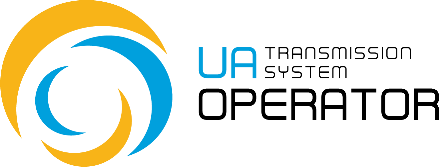 APPLICATIONfor access to the Information Platform of LLC “ TSO of Ukraine”  with the help of authorized API requests and AS4 exchange protocolDetails of Network userDate:EIC-code of Network userName of Network userUsers name on IPlatform (G_XXXXXXXXXX)Name and surnameTelephone of Network userE-mail of Network userName and surname of the IT specialist to set up a connection to the AS4 serverTelephone of IT specialists to organize the location of the connection to the AS4 serverPMode.Responder.Party connection AS4  to retrieve dataAddress of the central server AS4 of  Network user in the InternetPosition_________________(Signature)Name of the person authorized to represent the Party